 УКРАЇНА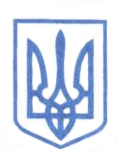 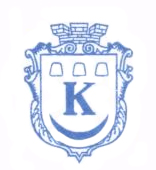 КАЛУСЬКА  МІСЬКА  РАДА               ( ___________ сесія  шостого  демократичного  скликання)	      			           РІШЕННЯ				 від   ___.___.2014   №  ____    Про   затвердження  технічних документаційта надання земельних ділянок  у власність дляведення садівництва      	Розглянувши заяви  громадян та технічні документації із землеустрою щодо встановлення (відновлення) меж земельних ділянок в натурі (на місцевості), керуючись ст. 26 Закону України «Про місцеве самоврядування в Україні» та  ст.ст. 12, 35, 81, 116, 118, 121 Земельного Кодексу України, враховуючи рекомендацію постійної комісії міської ради з питань будівництва та землеустрою мiська pада               ВИРІШИЛА:	1. Затвердити технічні документації із землеустрою щодо встановлення (відновлення) меж земельних ділянок в натурі (на місцевості) громадянам згідно з додатком.2. Пеpедати у власнiсть безоплатно земельнi дiлянки громадянам для ведення садівництва, згiдно з додатком.	3. Землевласникам забезпечити постійний доступ до iснуючих на дiлянках iнженеpних меpеж для їх pемонту i обслуговування, дотpимуватись пpавил викоpистання земель в охоpоннiй зонi меpеж i не чинити пеpешкод пpи будiвництвi нових.	4. Контроль за виконанням рішення покласти на першого заступника міського голови Ігоря Матвійчука.Секретар міської ради                                                               Олександр Челядин Додаток                                                                                                 до рішення міської ради                                                                                                 від  __.___. 2014  №_____Списокгромадян, яким надаються земельні ділянки у власність для ведення садівництваСекретар міської ради                                                               Олександр Челядин№з/пПрізвище, ім`я тапо батьковіАдреса земельної ділянкиКадастровий номер земельної ділянкиВсього землі,(га)№з/пПрізвище, ім`я тапо батьковіАдреса земельної ділянкиКадастровий номер земельної ділянкиВсього землі,(га)1Попович Ніна Петрівнас/т “Джерело”, ділянка № 1132610400000:31:004:00440,06002Лизень Василь Васильовичс/т “Хімік”, ділянка № 105, сад №92610400000:30:002:00570,06753Гудзоватий Любомир Павловичс/т “Хімік”, ділянка № 248, сад №92610400000:29:004:00920,0680